博时境源保本混合型证券投资基金2018年第4季度报告2018年12月18日基金管理人：博时基金管理有限公司基金托管人：招商银行股份有限公司报告送出日期：二〇一九年一月十九日§1  重要提示基金管理人的董事会及董事保证本报告所载资料不存在虚假记载、误导性陈述或重大遗漏，并对其内容的真实性、准确性和完整性承担个别及连带责任。 基金托管人招商银行股份有限公司根据本基金合同规定，于2019年1月18日复核了本报告中的财务指标、净值表现和投资组合报告等内容，保证复核内容不存在虚假记载、误导性陈述或者重大遗漏。 基金管理人承诺以诚实信用、勤勉尽责的原则管理和运用基金资产，但不保证基金一定盈利。 基金的过往业绩并不代表其未来表现。投资有风险，投资者在作出投资决策前应仔细阅读本基金的招募说明书。 本报告中财务资料未经审计。本报告期自2018年10月1日起至12月18日止。本基金自2018年12月19日起进入清算期。§2  基金产品概况§3  主要财务指标和基金净值表现3.1 主要财务指标单位：人民币元注：本期已实现收益指基金本期利息收入、投资收益、其他收入（不含公允价值变动收益）扣除相关费用后的余额，本期利润为本期已实现收益加上本期公允价值变动收益。所述基金业绩指标不包括持有人认购或交易基金的各项费用，计入费用后实际收益水平要低于所列数字。3.2 基金净值表现3.2.1本报告期基金份额净值增长率及其与同期业绩比较基准收益率的比较1．博时境源保本混合A：2．博时境源保本混合C：3.2.2自基金合同生效以来基金累计净值增长率变动及其与同期业绩比较基准收益率变动的比较1．博时境源保本混合A：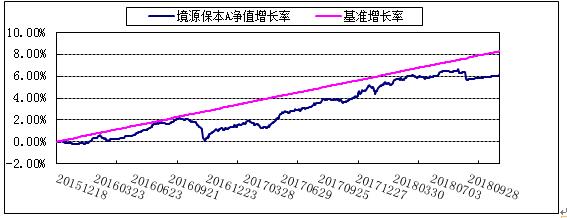 2．博时境源保本混合C：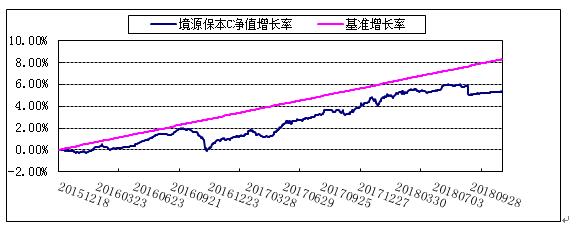 §4  管理人报告4.1 基金经理（或基金经理小组）简介注：上述任职日期、离任日期根据本基金管理人对外披露的任免日期填写。证券从业的含义遵从行业协会《证券业从业人员资格管理办法》的相关规定。4.2 管理人对报告期内本基金运作遵规守信情况的说明在本报告期内，本基金管理人严格遵循了《中华人民共和国证券投资基金法》及其各项实施细则、本基金基金合同和其他相关法律法规的规定，并本着诚实信用、勤勉尽责、取信于市场、取信于社会的原则管理和运用基金资产，为基金持有人谋求最大利益。本报告期内，由于证券市场波动等原因，本基金曾出现个别投资监控指标超标的情况，基金管理人在规定期限内进行了调整，对基金份额持有人利益未造成损害。4.3 公平交易专项说明4.3.1 公平交易制度的执行情况报告期内，本基金管理人严格执行了《证券投资基金管理公司公平交易制度指导意见》和公司制定的公平交易相关制度。4.3.2 异常交易行为的专项说明报告期内未发现本基金存在异常交易行为。4.4 报告期内基金投资策略和运作分析本基金由于临近清算，因此运作期已没有权益仓位。4.5 报告期内基金的业绩表现截至2018年12月18日,本基金A类基金份额净值为1.061元,份额累计净值为1.061元,本基金C类基金份额净值为1.053元,份额累计净值为1.053元。报告期内，本基金A基金份额净值增长率为0.38%,本基金C基金份额净值增长率为0.19%，同期业绩基准增长率0.60%。4.6 报告期内基金持有人数或基金资产净值预警说明无。§5  投资组合报告5.1 报告期末基金资产组合情况5.2 报告期末按行业分类的股票投资组合本基金本报告期末未持有股票。5.3 报告期末按公允价值占基金资产净值比例大小排序的前十名股票投资明细本基金本报告期末未持有股票。5.4 报告期末按债券品种分类的债券投资组合本基金本报告期末未持有债券。5.5 报告期末按公允价值占基金资产净值比例大小排序的前五名债券投资明细本基金本报告期末未持有债券。5.6　报告期末按公允价值占基金资产净值比例大小排序的前十名资产支持证券投资明细本基金本报告期末未持有资产支持证券。5.7 报告期末按公允价值占基金资产净值比例大小排序的前五名贵金属投资明细本基金本报告期末未持有贵金属。5.8 报告期末按公允价值占基金资产净值比例大小排序的前五名权证投资明细本基金本报告期末未持有权证。5.9 报告期末本基金投资的股指期货交易情况说明本基金本报告期末未持有股指期货。5.10 报告期末本基金投资的国债期货交易情况说明本基金本报告期末未持有国债期货。5.11投资组合报告附注5.11.1 本报告期内，本基金投资的前十名证券中没有出现被监管部门立案调查，或在报告编制日前一年内受到公开谴责、处罚的情形。5.11.2 基金投资的前十名股票中，没有投资超出基金合同规定备选股票库之外的股票。5.11.3 其他资产构成5.11.4 报告期末持有的处于转股期的可转换债券明细本基金本报告期末不存在处于转股期的可转换债券。5.11.5 报告期末前十名股票中存在流通受限情况的说明本基金本报告期末前十名股票中不存在流通受限情况。5.11.6 投资组合报告附注的其他文字描述部分由于四舍五入的原因，分项之和与合计项之间可能存在尾差。§6  开放式基金份额变动单位：份§7  基金管理人运用固有资金投资本基金情况7.1 基金管理人持有本基金份额变动情况单位：份7.2 基金管理人运用固有资金投资本基金交易明细报告期内基金管理人未发生运用固有资金申购、赎回或者买卖本基金的情况。§8 影响投资者决策的其他重要信息8.1 报告期内单一投资者持有基金份额比例达到或超过20%的情况无。8.2 影响投资者决策的其他重要信息博时基金管理有限公司是中国内地首批成立的五家基金管理公司之一。“为国民创造财富”是博时的使命。博时的投资理念是“做投资价值的发现者”。截至2018年12月31日，博时基金公司共管理181只开放式基金，并受全国社会保障基金理事会委托管理部分社保基金，以及多个企业年金账户，管理资产总规模逾8638亿元人民币，剔除货币基金与短期理财债券基金后，博时基金公募资产管理总规模逾2439亿元人民币，累计分红逾916亿元人民币，是目前我国资产管理规模最大的基金公司之一，养老金资产管理规模在同业中名列前茅。1、 基金业绩根据银河证券基金研究中心统计，截至2018年4季末：博时固定收益类基金业绩表现亮眼。111只各类型债券基金中共有84只（各类份额分开计算）2018年全年收益率超过全市场债券平均收益率（4.55%），16只货币基金中共有10只（各类份额分开计算）2018年全年收益率超过全市场货币基金平均收益率（3.52%），在参与银河排名的107只固收产品（各类份额分开计算）中，有54只产品银河同类排名前1/2。债券型基金中，博时宏观回报债券A/B类、博时宏观回报债券C类2018年全年净值增长率均分别在200只、142只同类基金中排名第1，博时天颐债券A类2018年全年净值增长率在200只同类基金中排名第4，博时天颐债券C类2018年全年净值增长率在142只同类基金中排名第5，博时富华纯债债券、博时富瑞纯债债券、博时裕康纯债债券、博时双月薪定期支付债券2018年全年净值增长率排名均在银河同类前1/10，博时富发纯债债券、博时裕利纯债债券、博时富益纯债债券2018年全年净值增长率排名均在银河同类前1/8；货币型基金中，博时合惠货币B类、博时现金宝货币B类2018年全年净值增长率分别在291只同类基金中排名第8、第29，博时合惠货币A类2018年全年净值增长率在311只同类基金中排名第11。博时旗下权益类基金业绩表现稳健。2018年A股市场震荡下行，博时旗下参与银河排名的83只权益产品（各类份额分开计算）中，56只银河同类排名在前1/2。其中，股票型基金里，博时工业4.0主题、博时丝路主题业绩排名均在银河同类前1/4；混合型基金中，博时乐臻定开混合2018年全年净值增长率在44只同类基金中均排名第4，博时新兴消费主题、博时汇智回报、博时新策略A类、博时新收益等基金业绩排名在银河同类前1/10，博时逆向投资、博时战略新兴产业、博时裕隆、博时鑫泰A类等基金业绩排名在银河同类前1/4；指数基金中，博时上证超大盘ETF及其联接基金等基金业绩排名在银河同类前1/10，博时上证50ETF及其联接基金A类业绩排名在银河同类前1/6，博时沪深300指数业绩排名在银河同类前1/3。商品型基金当中，博时黄金ETF联接A类2018年全年净值增长率同类排名第1。QDII基金方面，博时标普500ETF、博时标普500ETF联接A类2018年全年净值增长率银河同类排名均位于前1/3。2、 其他大事件　2018年12月28日，由新华网主办的第十一届“中国企业社会责任峰会”暨2018中国社会责任公益盛典在京隆重举行。凭借多年来对责任投资的始终倡导和企业公民义务的切实履行，老牌公募巨头博时基金在本次公益盛典上荣获“2018中国社会责任杰出企业奖”。2018年12月22日，东方财富在南京举办的“2018东方财富风云榜暨基情20年”颁奖典礼上，博时基金喜获两项大奖，博时基金江向阳总经理获得“基情20周年最受尊敬行业领袖”奖；博时主题行业混合（LOF）荣登“天天基金年度产品热销榜”。2018年12月21日，由华夏时报社主办的“华夏机构投资者年会暨第十二届金蝉奖颁奖盛典”在北京召开，本次年会的主题是“金融业2019年：突破与回归”,博时基金荣获“2018年度基金管理公司”。2018年12月21日，由北京商报社、北京品牌协会主办的“科技赋能与金融生态再造”——2018年度（第四届）北京金融论坛在京成功举办，博时基金荣获“技术领先价值奖”。2018年12月15日，第二届腾讯理财通金企鹅奖暨财富高峰论坛在深圳举行。会上揭晓了第二届金企鹅奖获奖名单，其中博时安盈债券基金（A类：000084、C类：000085）凭借年内出色的业绩表现以及在90后用户中的超高人气，一举斩获“最受90后用户喜爱的产品奖”。2018年11月16日，由《每日经济新闻》主办的“2018公募基金高峰论坛暨金鼎奖颁奖典礼”在成都举行，凭借突出的资管实力和对价值投资的坚守，博时基金一举摘得“公募20年特别贡献奖——创造收益”这一重磅奖项，同时，旗下专户板块获“专户业务最具竞争力基金公司”奖。2018年11月1日，博时基金正式加入联合国责任投资原则组织（简称UN PRI），成为中国较早加入UN PRI国际组织的资产管理机构之一。2018年10月17日，由南方财经全媒体集团和21世纪传媒举办的21世纪国际财经峰会暨“金帆奖”评选在深圳举行，凭借对价值投资理念的坚守和出色的综合资管能力，博时基金一举斩获“2018年度基金管理公司金帆奖”这一重磅奖项。§9  备查文件目录9.1 备查文件目录9.1.1中国证监会批准博时境源保本混合型证券投资基金募集的文件9.1.2《博时境源保本混合型证券投资基金基金合同》9.1.3《博时境源保本混合型证券投资基金托管协议》9.1.4基金管理人业务资格批件、营业执照和公司章程9.1.5 博时博时境源保本混合型证券投资基金各年度审计报告正本9.1.6博时境源保本混合型证券投资基金在指定报刊上各项公告的原稿9.2 存放地点基金管理人、基金托管人住所。9.3 查阅方式投资者可在营业时间免费查阅，也可按工本费购买复印件投资者对本报告书如有疑问，可咨询本基金管理人博时基金管理有限公司博时一线通：95105568（免长途话费）博时基金管理有限公司二〇一九年一月十九日基金简称博时境源保本混合博时境源保本混合基金主代码002208002208基金运作方式契约型开放式契约型开放式基金合同生效日2015年12月18日2015年12月18日报告期末基金份额总额492,771,934.92份492,771,934.92份投资目标在保障保本周期到期时本金安全的前提下，严格控制风险，追求基金资产的稳定增值。在保障保本周期到期时本金安全的前提下，严格控制风险，追求基金资产的稳定增值。投资策略本基金充分发挥基金管理人的研究优势，将严谨、规范化的基本面研究分析与积极主动的投资风格相结合，利用组合保险技术，动态调整固定收益类资产与风险资产的投资比例，以确保基金在保本周期到期时，实现基金资产在保本基础上的保值增值目的。本基金充分发挥基金管理人的研究优势，将严谨、规范化的基本面研究分析与积极主动的投资风格相结合，利用组合保险技术，动态调整固定收益类资产与风险资产的投资比例，以确保基金在保本周期到期时，实现基金资产在保本基础上的保值增值目的。业绩比较基准三年期银行定期存款收益率（税后）。三年期银行定期存款收益率（税后）。风险收益特征本基金为保本混合型基金，属于证券投资基金中的低风险品种，其长期平均预期风险与预期收益率低于股票型基金、非保本的混合型基金，高于货币市场基金和债券型基金。本基金为保本混合型基金，属于证券投资基金中的低风险品种，其长期平均预期风险与预期收益率低于股票型基金、非保本的混合型基金，高于货币市场基金和债券型基金。基金管理人博时基金管理有限公司博时基金管理有限公司基金托管人招商银行股份有限公司招商银行股份有限公司基金保证人北京首创融资担保有限公司北京首创融资担保有限公司下属分级基金的基金简称博时境源保本混合A博时境源保本混合C下属分级基金的交易代码002208002209报告期末下属分级基金的份额总额173,332,306.82份319,439,628.10份主要财务指标报告期(2018年10月1日-2018年12月18日)报告期(2018年10月1日-2018年12月18日)主要财务指标博时境源保本混合A博时境源保本混合C1.本期已实现收益1,854,143.481,686,405.672.本期利润1,799,357.301,640,419.013.加权平均基金份额本期利润0.00360.00284.期末基金资产净值183,831,262.39336,448,825.605.期末基金份额净值1.0611.053阶段净值增长率①净值增长率标准差②业绩比较基准收益率③业绩比较基准收益率标准差④①－③②－④过去三个月0.38%0.03%0.60%0.01%-0.22%0.02%阶段净值增长率①净值增长率标准差②业绩比较基准收益率③业绩比较基准收益率标准差④①－③②－④过去三个月0.19%0.04%0.60%0.01%-0.41%0.03%姓名职务任本基金的基金经理期限任本基金的基金经理期限证券从业年限说明姓名职务任职日期离任日期证券从业年限说明杨永光绝对收益投资部副总经理/基金经理2015-12-18-16.8杨永光先生，硕士。1993年至1997年先后在桂林电器科学研究所、深圳迈瑞生物医疗电子股份公司工作。2001年起在国海证券历任债券研究员、债券投资经理助理、高级投资经理、投资主办人。2011年加入博时基金管理有限公司。历任投资经理、博时稳定价值债券投资基金(2014年2月13日-2015年5月22日)、上证企债30交易型开放式指数证券投资基金(2013年7月11日-2016年4月25日)、博时天颐债券型证券投资基金(2012年2月29日-2016年8月1日)、博时招财一号大数据保本混合型证券投资基金(2015年4月29日-2016年8月1日)、博时新机遇混合型证券投资基金(2015年9月11日-2016年9月29日)的基金经理、固定收益总部公募基金组投资副总监、股票投资部绝对收益组投资副总监、博时泰安债券型证券投资基金(2016年12月21日-2018年3月8日)、博时优势收益信用债债券型证券投资基金(2014年9月15日-2018年3月9日)、博时景兴纯债债券型证券投资基金 (2016年5月20日-2018年3月15日)、博时富宁纯债债券型证券投资基金(2016年8月17日-2018年3月15日)、博时臻选纯债债券型证券投资基金(2016年11月7日-2018年3月15日)、博时聚源纯债债券型证券投资基金(2017年2月9日-2018年3月15日)、博时华盈纯债债券型证券投资基金(2017年3月9日-2018年3月15日)、博时富瑞纯债债券型证券投资基金(2017年3月3日-2018年4月9日)、博时富益纯债债券型证券投资基金(2016年11月4日-2018年5月9日)、博时广利纯债债券型证券投资基金(2017年2月16日-2018年5月17日)、博时广利纯债3个月定期开放债券型发起式证券投资基金(2018年5月18日-2018年5月28日)、博时保泽保本混合型证券投资基金(2016年4月7日-2018年6月16日)、博时保泰保本混合型证券投资基金(2016年6月24日-2018年7月23日)、博时保丰保本混合型证券投资基金 (2016年6月6日-2018年8月9日)、博时富海纯债债券型证券投资基金(2017年3月6日-2018年8月23日)、博时富华纯债债券型证券投资基金(2016年11月25日-2018年9月19日)、博时新机遇混合型证券投资基金(2018年2月6日-2018年9月27日)、博时招财二号大数据保本混合型证券投资基金(2016年8月9日-2018年9月28日)的基金经理。现任绝对收益投资部副总经理兼博时境源保本混合型证券投资基金(2015年12月18日—至今)、博时鑫丰灵活配置混合型证券投资基金(2016年12月27日—至今)、博时鑫泰灵活配置混合型证券投资基金(2017年1月10日—至今)、博时鑫惠灵活配置混合型证券投资基金(2017年1月23日—至今)、博时新策略灵活配置混合型证券投资基金(2018年2月6日—至今)、博时颐泰混合型证券投资基金(2018年7月23日—至今)的基金经理。孙少锋基金经理2015-12-18-10.6孙少锋先生，硕士。2004年起先后在东方航空财务公司、华为技术公司、招商基金工作。2015年加入博时基金管理有限公司。历任投资经理、博时保丰保本混合型证券投资基金 (2016年6月6日-2017年6月15日)、博时保泽保本混合型证券投资基金(2016年4月7日-2018年6月16日)、博时保泰保本混合型证券投资基金(2016年6月24日-2018年7月23日)的基金经理。现任博时策略灵活配置混合型证券投资基金(2015年9月23日—至今)、博时境源保本混合型证券投资基金(2015年12月18日—至今)、博时颐泰混合型证券投资基金(2018年7月23日—至今)的基金经理。序号项目项目金额(元)占基金总资产的比例(%)1权益投资权益投资--其中：股票其中：股票--2固定收益投资固定收益投资--其中：债券其中：债券--资产支持证券资产支持证券--3贵金属投资贵金属投资--4金融衍生品投资金融衍生品投资--5买入返售金融资产买入返售金融资产--其中：买断式回购的买入返售金融资产其中：买断式回购的买入返售金融资产--6银行存款和结算备付金合计银行存款和结算备付金合计1,139,223,069.2999.9877其他各项资产175,751.910.0288合计1,139,398,821.20100.00序号名称金额(元)1存出保证金34,962.872应收证券清算款-3应收股利-4应收利息140,789.045应收申购款-6其他应收款-7待摊费用-8其他-9合计175,751.91项目博时境源保本混合A博时境源保本混合C本报告期期初基金份额总额504,789,856.51603,391,520.70报告期基金总申购份额--减：报告期基金总赎回份额331,457,549.69283,951,892.60报告期基金拆分变动份额--本报告期期末基金份额总额173,332,306.82319,439,628.10项目博时境源保本混合A博时境源保本混合C报告期期初管理人持有的本基金份额1,988,701.57-报告期期间买入/申购总份额--报告期期间卖出/赎回总份额--报告期期末管理人持有的本基金份额1,988,701.57-报告期期末持有的本基金份额占基金总份额比例（%）0.40-